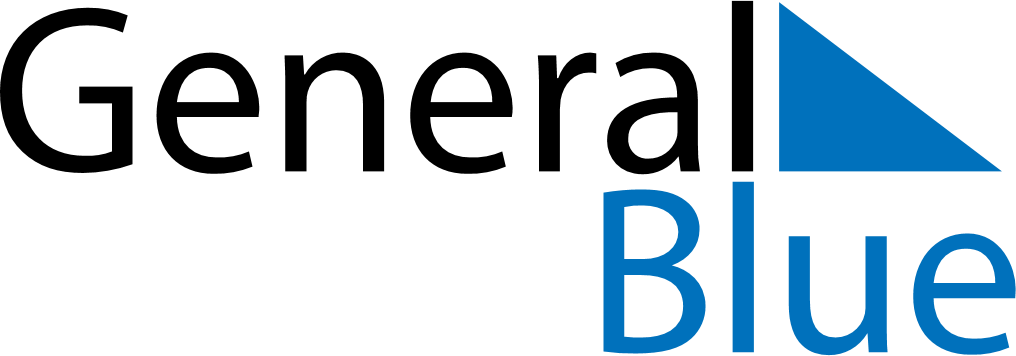 Weekly CalendarMarch 13, 2022 - March 19, 2022Weekly CalendarMarch 13, 2022 - March 19, 2022AMPMSundayMar 13MondayMar 14TuesdayMar 15WednesdayMar 16ThursdayMar 17FridayMar 18SaturdayMar 19